Name of Journal: World Journal of Clinical CasesManuscript NO: 73446Manuscript Type: ORIGINAL ARTICLECase Control StudyCombined sevoflurane-dexmedetomidine and nerve blockade on post-surgical serum oxidative stress biomarker levels in thyroid cancer patientsDu D et al. Sevoflurane-dexmedetomidine and nerve blockade influence oxidative stressDan Du, Qiao Qiao, Zheng Guan, Yan-Feng Gao, Qiang WangDan Du, Qiao Qiao, Zheng Guan, Yan-Feng Gao, Qiang Wang, Department of Anesthesiology, The First Affiliated Hospital of Xi’an Jiaotong University, Xi’an 710061, Shaanxi Province, ChinaAuthor contributions: Du D and Wang Q designed the study; Qiao Q, Guan Z and Gao YF collected the data; Du D and Qiao Q analyzed and interpreted the data; Du D wrote the article.Supported by Clinical Research Award of the First Affiliated Hospital of Xi’an Jiaotong University, China, No. XJTU1AF-CRF-2017-009.Corresponding author: Qiang Wang, MD, Chief Physician, Department of Anesthesiology, The First Affiliated Hospital of Xi’an Jiaotong University, No. 277 West Yanta Road, Xi’an 710061, Shaanxi Province, China. wang_qiangwq183@163.comReceived: December 5, 2021Revised: February 6, 2022Accepted: February 23, 2022Published online: April 6, 2022AbstractBACKGROUNDThe incidence of thyroid cancer is increasing annually. Clinical routine thyroid surgery can be performed under a cervical plexus block, but cannot mediate the stress response during the surgery. If thyroid surgery is performed under nerve block, an inappropriate level of blockade may occur. Similarly, the stress response caused by surgery is more serious than that caused by conventional anesthesia. Therefore, it is important to combine blockade with more effective anesthesia methods.AIMTo investigate the effects of combining sevoflurane-dexmedetomidine inhalation general anesthesia with the cervical plexus nerve block on the post-surgical levels of the serum oxidative stress biomarkers levels in thyroid cancer patients.METHODSWe enrolled 96 thyroid cancer patients admitted to the hospital between January 2019 and December 2020. Participants were divided into a control group (n = 47) and an experimental group (n = 49). The experimental group received a combination of inhaled sevoflurane-dexmedetomidine and cervical plexus block, while the control group received conventional general anesthesia. The groups were compared for serum levels of monocyte chemotactic protein-1 (MCP-1) and glutathione peroxidase (GSH-Px) before and after surgery, and the adrenocorticotropic hormone (ACTH) and norepinephrine (NE) levels at 1 and 12 h post-surgery. The Bispectral index (BIS) and the incidence of anesthesia side effects were also compared.RESULTSFollowing surgery, MCP-1 was significantly lower in the experimental group compared to the control group, whereas GSH-Px was significantly higher than that in the control group (P < 0.001). The serum ACTH and NE levels were significantly lower in the experimental group than those the control group at 1 and 12 h post-surgery (P < 0.001). BIS was significantly lower in the experimental group than that in the control group at 20 minutes into the operation, but the direction of the difference was reversed at eye opening (P < 0.001). The incidence of side effects was 10.20% (5/49) and 12.76% (6/47) in the experimental and control groups, respectively, the difference being non-significant.CONCLUSIONSevoflurane-dexmedetomidine inhalation general anesthesia combined with cervical plexus nerve block can reduce the postoperative stress and inflammatory responses in thyroid cancer patients, while maintaining high anesthesia effectiveness and safety.Key Words: Sevoflurane; Dexmedetomidine; Cervical plexus block; Thyroid cancer; Anesthesia; Side-effects©The Author(s) 2022. Published by Baishideng Publishing Group Inc. All rights reserved.Citation: Du D, Qiao Q, Guan Z, Gao YF, Wang Q. Combined sevoflurane-dexmedetomidine and nerve blockade on post-surgical serum oxidative stress biomarker levels in thyroid cancer patients. World J Clin Cases 2022; 10(10): 3027-3034URL: https://www.wjgnet.com/2307-8960/full/v10/i10/3027.htmDOI: https://dx.doi.org/10.12998/wjcc.v10.i10.3027Core Tip: We recruited 96 thyroid cancer patients admitted to hospital between January 2019 and December 2020. Patients were divided into the control (47 cases) and experimental (49 cases) groups. Sevoflurane-dexmedetomidine inhalation general anesthesia combined with cervical plexus nerve block can reduce the postoperative stress and inflammatory responses in patients with thyroid cancer, while maintaining high anesthesia effectiveness and safety.INTRODUCTIONThyroid cancer commonly presents as a malignant tumor occurring in the thyroid follicular epithelium. The incidence of thyroid cancer is increasing annually[1]. Monocyte chemoattractant protein (MCP-1) is a chemoattractant protein involved in the body’s inflammatory response[2]. Glutathione peroxidase (GSH-Px), a decomposition enzyme, is considered a sensitive indicator of the human stress response[3]. Adrenocorticotrophic hormone (ACTH) and norepinephrine (NE) are both important indicators of oxidative stress[4]. Clinical radical thyroidectomy is typically performed under general anesthesia using tracheal intubation, but can cause reversible unconsciousness and an absence of pain sensation. Cervical plexus nerve block, a novel form of anesthesia, has the advantages of simple implementation and an effective analgesic effect. However, it is reportedly associated with fear and anxiety in patients due to factors such as the need for an unnatural body position. Zhang et al[5] found that inhaled sevoflurane combined with dexmedetomidine is rarely used in China. Therefore, this study investigated the use of sevoflurane-dexmedetomidine inhalation general anesthesia combined with the cervical plexus nerve block in comparison with conventional general anesthesia in 96 thyroid cancer patients admitted to our hospital. We subsequently compared the serum levels of MCP-1, GSH-Px, ACTH, and NE between the two groups.MATERIALS AND METHODSParticipant recruitmentWe recruited patients with a diagnosis of thyroid cancer who were admitted to hospital between January 2019 and December 2020. The inclusion criteria were: (1) the patient met all the diagnostic criteria for thyroid cancer[6]; (2) diagnosis of thyroid cancer via pathological examination; and (3) the patient was scheduled to receive radical thyroidectomy in our hospital. The exclusion criteria were: (1) a history of allergic reaction to anesthesia; (2) use of an anticoagulant or antifibrinolytic medication within the preceding week; (3) severe coagulation dysfunction; (4) neurological diseases which would prevent the patient from cooperating with the treatment; and (5) an incomplete patient history. Ninety-six patients were recruited and were divided into two groups. The control group comprised 47 patients (22 men) with a mean age of 61.17 ± 5.98 (range 51-75) years. The pathological types were papillary carcinoma (n = 28), follicular carcinoma (n = 15), undifferentiated carcinoma (n = 2) and myeloid carcinoma (n = 2). The tumor-nodes-metastasis (TNM) classification of the patients was as follows: 15 cases were stage III, 22 were stage II, and 10 were stage I. The experimental group comprised 49 patients (23 men), with a mean age of 61.02 ± 5.39 (range 51-75) years. The pathological types were papillary carcinoma (n = 30), follicular carcinoma (n = 15), undifferentiated carcinoma (n = 3) and myeloid carcinoma (n = 1). The TNM classification was: 16 stage III, 21 stage II, and 12 stage I cases. The age, sex, pathological type, and TNM classification did not significantly differ between the two groups (P > 0.05).ProcedurePatients in both groups received radical thyroidectomy and were fasted of food and water for 8 h before surgery. The patient received an intravenous line and their vital signs were monitored in the form of Bispectral index, blood pressure, oxygen saturation, heart rate, and electrocardiogram.The experimental group received general anesthesia by sevoflurane-dexmedetomidine inhalation combined with cervical plexus nerve block anesthesia. For cervical plexus nerve block anesthesia, a mixture of 1% lidocaine (H11022295, Shanxi Jinxin Shuanghe Pharmaceutical Co., LTD.) and 0.375% ropivacaine (H20060137, AstraZeneca Pharmaceutical Co., LTD.) was injected using an ultrasound-guided single needle method, 8 mL into the deep cervical plexus on the affected side and 4 mL into the superficial cervical plexus. Further, 1 μg/kg dexmedetomidine (Jiangsu Nhwa Pharmaceutical Co., LTD. National Drug Approval H20110085) was injected intravenously, and sevoflurane was inhaled continuously to induce a concentration of 5%-6%, and 0.6 mg/kg rocuronium was injected intravenously after the patient lost consciousness. Sevoflurane 1.5%–3% and dexmedetomidine 0.5 μg/kg were used to maintain an anesthesia depth and BIS of 40–60.The control group received conventional general anesthesia in the form of midazolam (Jiangsu Nhwa Pharmaceutical Co., Ltd. H20143222) at 0.05–0.1 mg/kg and sufentanil (Yichang Humanwell Pharmaceutical Co., Ltd., H20054171) at 0.3–0.5 μg/kg, etomidate at 0.3–0.5 mg/kg, and Rocuronium at 0.6 mg/kg. Mechanical ventilation was provided with a tidal volume of 6–8 mL/kg, the breaths rate is 10-14 times per minute, and an inhalation-exhalation ratio of 1:2. The partial pressure of end-expiratory carbon dioxide was maintained at 35–45 mmHg. After intubation, propofol (4–6 mg/kg per hour), remifentanil (0.15–0.5 μg/kg per minute), and cis-atracurium (0.1 mg/kg per hour) were continuously administered until the end of operation, to maintain a BIS of 40–60.If the patient’s heart rate fell below 50 beats per minute, 0.5 mg atropine was injected intravenously. If the systolic blood pressure fell below 80 mmHg, 10 mg ephedrine was injected intravenously. Post-surgically, the endotracheal tube was removed when the patient had the following vital signs: the respiratory rate reached 16 breaths per minute with a tidal volume of 6 mL/kg, and the patient could open their eyes on command and clench their first strongly.Outcome measuresThe serum levels of MCP-1 and GSH-Px levels were measured before and after surgery. The serum ACTH and NE levels were measured 1 and 12 h after surgery. BIS was recorded, as were any side effects of the anesthesia. All outcome measures were compared between the experimental and control groups.Serum analysisA 2.5-mL sample of fasting venous blood was taken from each patient before the surgery, immediately after the surgery, and again at 1 and 12 h after the surgery. High-speed centrifugal delamination was used to separate the serum and the separated serum was sent to the laboratory. MCP-1 was detected via solid-phase sandwich enzyme-linked immunosorbent assay (ELISA) with the MCP - 1 ELISA kit (Shanghai Tongwei Industrial Co., LTD). GSH-px was detected using the GSH-PX ELISA kit (Wuhan Mercer Biotechnology Co., LTD). ACTH was detected using the ACTH ELISA kit (Shanghai Zhenke Biotechnology Co., Ltd). NE was detected using the double antibody sandwich method with the NE ELISA kit (Shanghai Enzyme-linked Biotechnology Co., LTD). The serum levels of MCP-1 and GSH-Px were the mean values detected after the operation. Serum ACTH and NE were measured in the samples retrieved at 1 and 12 h post-surgically. BIS measurementBIS was recorded before the operation, for 20 min during the operation, and at the point that the patient opened their eyes. A BIS score of 100 indicates a fully awake state, and 0 indicates the complete absence of electrical brain activity. This range is divided into the following states: 85–100 represents awake, 65–85 represents a sedative state, 40–65 represents anesthesia inhibition, and < 40 indicates the possibility of burst suppression.Postoperative anesthesia side effectsThe occurrence of side effects such as headache, ataxia, and lethargy was recorded in detail by experienced nurses and compared between the two groups. The rate of toxicity and side effects = (incidence of headache + incidence of ataxia + incidence of somnolence)/total number of cases × 100%.Statistical analysisSPSS version 20.0 was used for the statistical analyses. Age, MCP-1, GSH-Px, ACTH, and NE were presented as means ± SD. An independent-samples t-test was performed for between-group comparisons and a paired sample t-test was performed for within-group comparisons. The rates of anesthesia and incidence of adverse reactions of anesthesia were expressed as the percentages, and a χ2 test was used to compare groups. Statistical significance was set at P < 0.05.RESULTSSerum MCP-1 and GSH-Px before and after surgeryBefore surgery, there was no significant difference in the serum GSH-Px or MCP-1 Levels between the groups (P > 0.05). After surgery, compared with the control group, the serum MCP-1 was significantly lower and GSH-Px was significantly higher in the experimental group (Table 1).Serum ACTH and NE at 1 and 12 h after surgeryThe serum ACTH and NE levels in the experimental group were significantly lower than those in the control group at 1 and 12 h post-surgically (Table 2).BISThe BIS in the experimental group was significantly lower than that in the control group during surgery, but exhibited the opposite trend at the point when the patient opened their eyes (Table 3).Toxicity and side effectsThe incidence of adverse reactions in the experimental group was 10.20% (5/49), and in the control group was 12.76% (6/47); this difference was not significant (P > 0.05), as shown in Table 4.DISCUSSIONRoutine thyroid surgery can be completed under cervical plexus block in clinical practice[7]; however, sometimes a more radical thyroidectomy is required. Radical surgical procedures can affect thyroid gland lobules and cervical lymph nodes[8,9]. Although general anesthesia commonly used in clinical practice can block the limbic system and the hypothalamic projection system, it cannot mediate the stress response during surgery[10,11]. If thyroid surgery is performed under nerve block, an inadequate level of blockade may occur. Similarly, the stress reaction caused by surgery is more severe, with patients often experiencing anxiety, panic, and other negative emotions. It is therefore extremely important to combine blockade with more effective anesthesia methods[12,13].Severe stress reactions can increase the risk of complications and mortality during surgery. Sevoflurane is a highly effective anesthetic inhalant, is more stable to heat and strong acids, and exerts analgesic and muscle relaxation effects during anesthesia. Dexmedetomidine hydrochloride can stimulate the α receptors and vascular motor centers in the locus coeruleus region of the brainstem to suppress the sympathetic[14] response. MCP-1 is a chemokine that affects the recombination of human monocytes and the production of inflammatory cytokines. The expression of GSH-Px, a peroxide-decomposing enzyme, is indicative of oxidative stress[15]. The results of this study showed that, compared with that in the control group, serum MCP-1 in the experimental group was significantly decreased, and GSH-Px was significantly increased post-surgically. This suggests that sevoflurane-dexmedetomidine general anesthesia combined with cervical plexus blockade can reduce the inflammatory response and oxidative stress response associated with surgery.Surgical trauma can cause changes in hormone secretion that persist after surgery. Thus, the stress response caused by surgery can be detected in the form of changes in ACTH and NE[16]. In this study, the serum ACTH and NE levels in the experimental group were significantly lower than those in the control group at 1 and 12 h post-surgically. Sevoflurane-dexmedetomidine may activate the α receptors in the solitonal nucleus postsynaptic membrane, thus inhibiting sympathetic excitation and reducing NE release elicited by activity at central and peripheral nerve endings, consequently inhibiting plasma catecholamines[17]. As such, sevoflurane-dexmedetomidine general anesthesia combined with cervical plexus block may reduce the inflammatory response and oxidative stress in patients. Studies in the USS indicate that the combined use of sevoflurane-dexmedetomidine acts quickly, with a markedly improved analgesic effect and high anesthesia effectiveness[18,19]. The results of this study are consistent with those findings, in that the BIS during surgery was significantly lower in the experimental group (P < 0.05). Dexmedetomidine exerts little effect on the hemodynamics, as it binds to central α2 receptors while controlling sympathetic activity through the inhibition of α and β adrenoceptor control of vascular tension, and reducing adverse reactions. Meanwhile, sevoflurane also has the advantage of entailing fewer adverse reactions during anesthesia. This study showed that there was no significant difference in the incidence of adverse reactions between the two groups, although these results are inconsistent with previous studies[20]. This inconsistency may be related to the dosage used.In this study, sevoflurane-dexmedetomidine general anesthesia combined with cervical plexus nerve block exhibited high effectiveness, together with a reduced inflammatory response and stress indicators. However, the number of patients in this study was small, so larger-scale studies are needed in the future.CONCLUSIONSevoflurane-dexmedetomidine complex inhalation general anesthesia combined with the cervical plexus nerve block can reduce the postoperative inflammatory response in patients undergoing radical thyroidectomy for thyroid cancer, while inhibiting the stress response associated with surgery and maintaining high anesthetic quality and safety.ARTICLE HIGHLIGHTSResearch backgroundThe incidence of thyroid cancer is increasing annually. Clinical routine thyroid surgery can be administered under a cervical plexus block; however, it cannot mediate the stress response during the surgery. If thyroid surgery is performed under a nerve block, an inappropriate blockade level can sometimes occur. Similarly, the stress response caused by surgery is more serious. Therefore, it is important to combine block with more effective anesthesia methods.Research motivationThis paper discusses the effects of sevoflurane dexmedetomidine inhalation general anesthesia combined with the cervical plexus nerve block on the postsurgical serum oxidative stress biomarker levels in thyroid cancer patients.Research objectivesThis study aimed to investigate the influence of sevoflurane-dexmedetomidine and nerve block on the oxidative stress after thyroid cancer surgery.Research methodsWe recruited 96 patients with a diagnosis of thyroid cancer admitted to hospital between January 2019 and December 2020. The levels of serum oxidative stress biomarkers were compared between the experimental group (sevoflurane inhalation and dexmedetomidine combined with cervical plexus block) and the control group (conventional general anesthesia) before and after surgery. Bispectral index (BIS) and the incidence of anesthesia side effects were also compared between groups.Research resultsFollowing surgery, monocyte chemotactic protein-1 Levels were significantly lower in the experimental group compared to the control group, whereas glutathione peroxidase was significantly higher than in the control group. Serum adrenocorticotropic hormone and norepinephrine were significantly lower in the experimental group compared to the control group at 1 and 12 h after the operation. BIS was significantly lower in the experimental group than the control group at 20 minutes into the operation, but the direction of the difference was reversed at eye opening. The incidence of side effects was 10.20% (5/49) and 12.76% (6/47) in the experimental and control groups, the difference being non-significant.Research conclusionsSevoflurane-dexmedetomidine inhalation general anesthesia combined with cervical plexus nerve block can reduce the postoperative stress and inflammatory responses in thyroid cancer patients, while maintaining high anesthesia effectiveness and safety.Research perspectivesSevoflurane-dexmedetomidine complex inhalation general anesthesia combined with cervical plexus nerve block could reduce the postoperative inflammatory response in thyroid cancer patients undergoing radical thyroidectomy, while inhibiting the stress response associated with surgery and maintaining high anesthetic quality and safety.REFERENCES1 Feng Y, Li J, Wang H, Duan Z. Anesthetic effect of propofol combined with remifentanil or sevoflurane anesthesia on patients undergoing radical gastrectomy. Oncol Lett 2019; 17: 5669-5673 [PMID: 31186790 DOI: 10.3892/ol.2019.10238]2 Alhayyan AM, McSorley ST, Kearns RJ, Horgan PG, Roxburgh CSD, McMillan DC. The effect of anesthesia on the magnitude of the postoperative systemic inflammatory response in patients undergoing elective surgery for colorectal cancer in the context of an enhanced recovery pathway: A prospective cohort study. Medicine (Baltimore) 2021; 100: e23997 [PMID: 33466141 DOI: 10.1097/MD.0000000000023997]3 Zheng L, Zhao J, Zheng L, Jing S, Wang X. Effect of Dexmedetomidine on Perioperative Stress Response and Immune Function in Patients With Tumors. Technol Cancer Res Treat 2020; 19: 1533033820977542 [PMID: 33356966 DOI: 10.1177/1533033820977542]4 Cui X, Zhang C, Wang Y, Qian M, Yan H. Effect of dexmedetomidine on stress indicators, neurological function and related factors in patients after spinal surgery. Hainan Yixueyuan Xuebao 2019; 25: 511-514 [DOI: 10.13210/j.cnki.jhmu.20190307.001]5 Zhang YZ, Wang X, Wu JM, Song CY, Cui XG. Optimal Dexmedetomidine Dose to Prevent Emergence Agitation Under Sevoflurane and Remifentanil Anesthesia During Pediatric Tonsillectomy and Adenoidectomy. Front Pharmacol 2019; 10: 1091 [PMID: 31607927 DOI: 10.3389/fphar.2019.01091]6 Jiang X, Lu D. Practical diagnosis and treatment of thyroid cancer. Beijing: People’s Medical Publishing House, 2015: 6557 Wu R, Yuan S, Liu Y, Li G, Zhang D, Zhang C. Clinical observation of parathyroid function after thyroid surgery. Zhongguo Putongwaike Zazhi 2020; 29: 1357-1363 [DOI: 10.7659/j.issn.1005-6947.2020.11.009]8 Jin X, Liu Z, Cai X, Lei Y, Huang J, Zhao B. Clinical application of endoscopic non-sutured muscle space approach for thyroid surgery. Zhongguo Putongwaike Zazhi 2019; 28: 532-536 [DOI: 10.7659/j.issn.1005-6947.2019.05.003]9 Zhang X, Fang B. Application of micuronium chloride at different doses in thyroid surgery monitoring by recurrent laryngeal nerve. Shiyong Yaowu Yu Linchuang 2020; 23: 50-53 [DOI: 10.14053/j.cnki.ppcr.202004011]10 Jiang W, Feng W, Song G. Effects of ropivacaine-containing dilating fluid on stress response and postoperative pain in patients undergoing endoscopic thyroid surgery under endotracheal intubation and general anesthesia. Hebei Yixue 2019; 46: 460-465 [DOI: 10.3969/j.issn.1006-6233.2019.10.015]11 Li X, Xiang H, Zhang W, Peng C. The effects of remifentanil combined with propofol on the oxidative damage and the stress and inflammatory responses in cardiac surgery patients. Am J Transl Res 2021; 13: 4796-4803 [PMID: 34150060]12 Chen L, Pang S, Wang C, Ding S. Effect of ultrasonic scalpel on stress response and parathyroid function in patients undergoing thyroidectomy. Linchuang Junyi Zazhi 2019; 47: 830-832 [DOI: 10.16680/j.1671-3826.2019.08.23]13 Guo T, Gan L, Liu W. Efficacy of irinotecan combined with carboplatin in treatment of non-small cell lung cancer. Linchuang Junyi Zazhi 2019; 47: 103-104 [DOI: 10.16680/j.1671-3826.2019.08.41]14 Liu C, Zhang M, Chen Y, Xu C, Qi D. Effect of dexmedetomidine hydrochloride on sympathetic excitation induced by desflurane. Xuzhou Yike Daxue Xuebao 2020; 40: 17-21 [DOI: 10.3969/j.issn.2096-3882.2020.01.04]15 Xu X, Tang X, Zheng X, Lan J, Yang H, Tang C, Yuan W. Effects of three minimally invasive surgical procedures on renal function, serum LEVELS of CAT, GSH-Px, MDA, ROS and inflammatory factors in patients with upper ureteral calculi. Weichuang Miniao Waike Zazhi 2019; 8: 114-118 [DOI: 10.19558/j.cnki.10-1020/r.2019.02.009]16 Gao N, Yang M, Fan T, Li X, Zhang H, Hu L, Zhang W, Zhang J, Xu L, Yue X. Effect of thoracic paravertebral nerve block on stress hormone levels in patients undergoing thoracotomy surgery. Xinxiang Yixueyuan Xuebao 2020; 235: 41-44 [DOI: 10.7683/xxyxyxb.2020.03.008]17 Marquez-Grados F, Vettorato E, Corletto F. Sevoflurane with opioid or dexmedetomidine infusions in dogs undergoing intracranial surgery: a retrospective observational study. J Vet Sci 2020; 21: e8 [PMID: 31940687 DOI: 10.4142/jvs.2020.21.e8]18 Perez-Zoghbi JF, Zhu W, Neudecker V, Grafe MR, Brambrink AM. Neurotoxicity of sub-anesthetic doses of sevoflurane and dexmedetomidine co-administration in neonatal rats. Neurotoxicology 2020; 79: 75-83 [PMID: 32387222 DOI: 10.1016/j.neuro.2020.03.014]19 Hector RC, Rezende ML, Mama KR, Hess AM. Recovery quality following a single post-anaesthetic dose of dexmedetomidine or romifidine in sevoflurane anaesthetised horses. Equine Vet J 2020; 52: 685-691 [PMID: 31975413 DOI: 10.1111/evj.13238]20 Pan J, Li X, He Y, Jian C, Chen HX, Hei Z, Zhou S. Comparison of dexmedetomidine vs. remifentanil combined with sevoflurane during radiofrequency ablation of hepatocellular carcinoma: a randomized controlled trial. Trials 2019; 20: 28 [PMID: 30621749 DOI: 10.1186/s13063-018-3010-z]FootnotesInstitutional review board statement: This study was approved by The First Affiliated Hospital of Xi’an Jiaotong University Ethics Committee.Informed consent statement: All study participants provided informed consent prior to study enrollment.Conflict-of-interest statement: The authors declare that there is no conflict of interest to disclose.Data sharing statement: All data relevant to the study have been included in the paper.STROBE statement: The authors have read the STROBE Statement - checklist of items, and the manuscript was prepared and revised according to the STROBE Statement - checklist of items.Open-Access: This article is an open-access article that was selected by an in-house editor and fully peer-reviewed by external reviewers. It is distributed in accordance with the Creative Commons Attribution NonCommercial (CC BY-NC 4.0) license, which permits others to distribute, remix, adapt, build upon this work non-commercially, and license their derivative works on different terms, provided the original work is properly cited and the use is non-commercial. See: https://creativecommons.org/Licenses/by-nc/4.0/Provenance and peer review: Unsolicited article; Externally peer reviewed.Peer-review model: Single blindPeer-review started: December 5, 2021First decision: January 10, 2022Article in press: April 6, 2022Specialty type: AnesthesiologyCountry/Territory of origin: ChinaPeer-review report’s scientific quality classificationGrade A (Excellent): 0Grade B (Very good): BGrade C (Good): C, CGrade D (Fair): 0Grade E (Poor): 0P-Reviewer: Aurilio C, Gangakhedkar GR, Tufek A S-Editor: Wang JL L-Editor: A P-Editor: Wang JLTable 1 Serum monocyte chemotactic protein-1 and glutathione peroxidase of patients in the two groups before and after surgery (mean ± SD)MCP-1: Monocyte chemotactic protein-1; GSH-Px: Glutathione peroxidase.Table 2 Serum adrenocorticotropic hormone and norepinephrine levels in the two groups at 1 and 12 h after surgery (mean ± SD)ACTH: Adrenocorticotropic hormone; NE: Norepinephrine.Table 3 Bispectral index in the two groups at different time points (mean ± SD)Table 4 Toxicity and side effect rate in the two groups, n (%)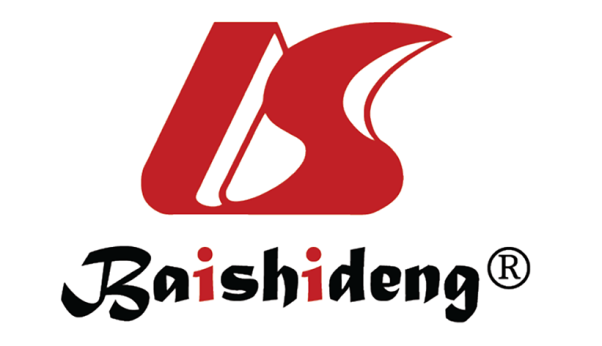 Published by Baishideng Publishing Group Inc7041 Koll Center Parkway, Suite 160, Pleasanton, CA 94566, USATelephone: +1-925-3991568E-mail: bpgoffice@wjgnet.comHelp Desk: https://www.f6publishing.com/helpdeskhttps://www.wjgnet.com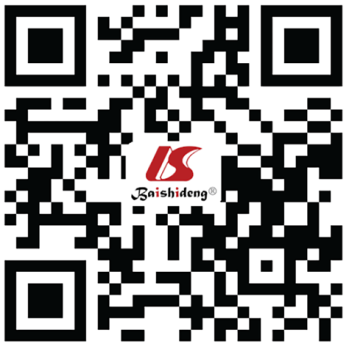 © 2022 Baishideng Publishing Group Inc. All rights reserved.GroupMCP-1 (pg/mL)MCP-1 (pg/mL)tP valueGSH-Px (pg/mL)GSH-Px (pg/mL)tP valueGroupPre-operationPost-operationtP valuePre-operationPost-operationtP valueExperimental group (n = 49)146.23 ± 10.05215.25 ± 10.1134.229< 0.0011939.65 ± 10.141823.21 ± 10.1555.053< 0.001Control group (n = 47)145.61 ± 10.21554.41 ± 10.23205.944< 0.0011941.54 ± 10.091642.17 ± 10.57144.328< 0.001t0.129163.359--0.91585.602--P value0.898< 0.001--0.362< 0.001--GroupACTH (pg/mL)ACTH (pg/mL)tP valueNE (pg/mL)NE (pg/mL)tP valueGroup1 h after operation12 h after operationtP value1 h after operation12 h after operationtP valueExperimental group (n = 49)26.22 ± 1.2128.25 ± 1.656.442< 0.001600.11 ± 5.23622.19 ± 5.4321.276< 0.001Control group (n = 47)27.98 ± 1.0529.99 ± 1.148.114< 0.001623.32 ± 5.14642.17 ± 5.0117.590< 0.001t7.5985.987--21.92818.716--P value< 0.001< 0.001--< 0.001< 0.001--GroupPre-operation20 min after the surgery startedOpen eyesExperimental group (n = 49)95.31 ± 4.1546.76 ± 3.5575.31 ± 3.05Control group (n = 47)95.08 ± 3.8953.04 ± 3.6168.85 ± 3.41t0.2698.6019.790P value0.789< 0.001< 0.001GroupHeadacheAtaxiaDrowsinessToxicity and side effect rateExperimental group (n = 49)2 (4.08)2 (4.08)1 (2.04)5 (10.20)Control group (n = 47)1 (2.13)3 (6.38)2 (4.26)6 (12.76)χ2---0.155P value---0.694